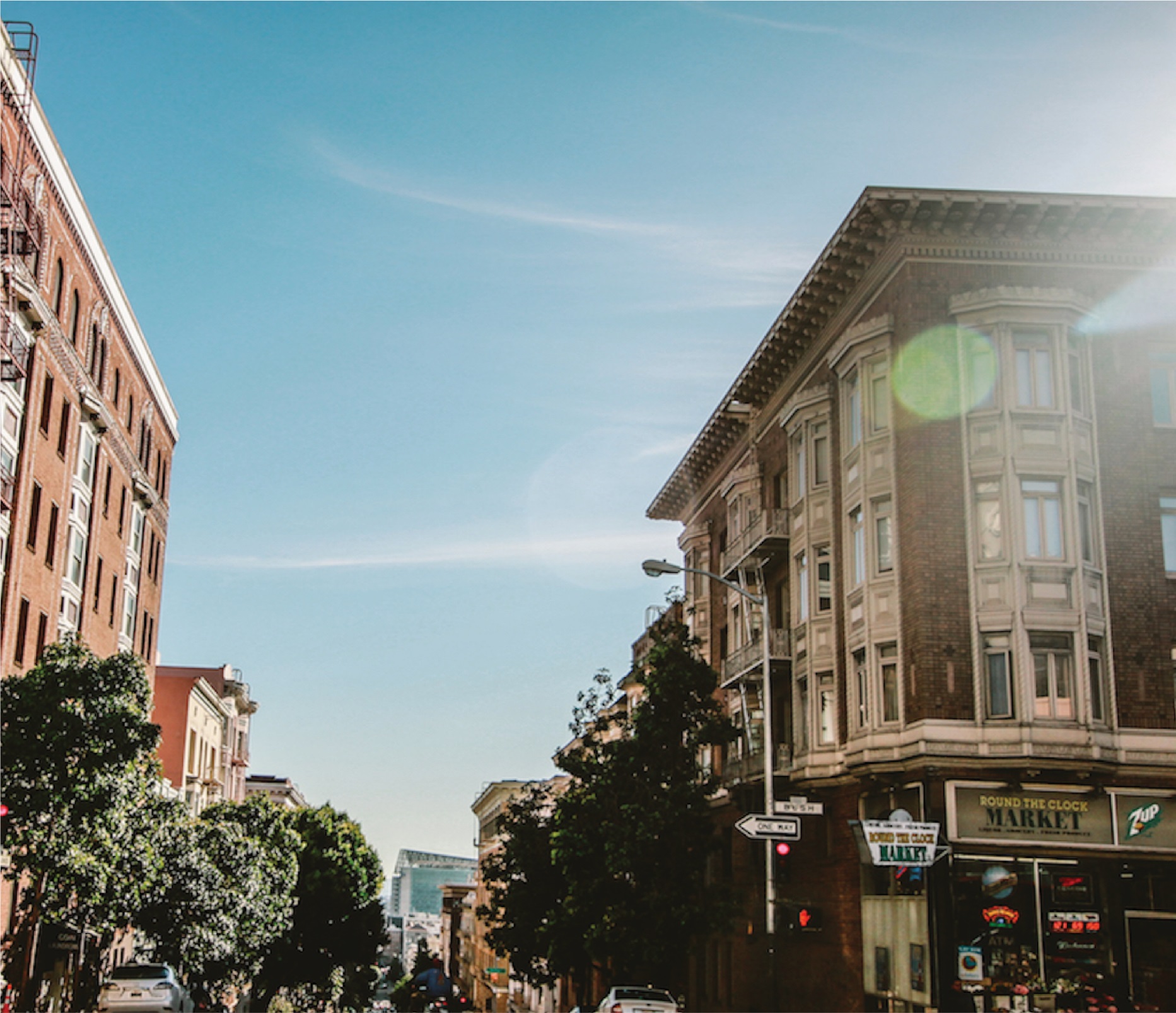 ChecklistQuel est l’âge moyen de mon persona ?Est-ce plutôt un homme ou une femme ?Que fait-il dans la vie ?Quelle est sa situation familiale ?Où habite-t-il ? (Ville, type de quartier…)Quel est son niveau d’études ? Son métier ? Son salaire ?De quoi a-t-il besoin ?Que recherche-t-il ?Comment prend-il ses décisions ? De manière impulsive ou réfléchie ?Quelles sont les valeurs qui lui tiennent à cœur ?Comment interagit-il avec les autres ? Essaye-t-il de les convaincre oude les séduire ?Quel est son mode de vie ?Qu’est- ce qu’il aime ? Qu’est- ce qu’il n’aime pas ?Sur quel support préfère-t-il utiliser Internet ? *Quels mots-clés auront le plus de sens pour lui ?Quel type d’interaction sera-t-il plus susceptible d’utiliser ? (Invitation au like et au partage sur les réseaux sociaux, achat, QR code**, commentaires, etc.)Quelles sont ses passions ? Fait-il des activités en dehors de son travail ?Est-il sportif ? créatif ? Quelles sont ses envies ? Aime- t-il voyager ?Comment s’informe-t-il ? Quels sont les 5 sites qu’il consulte le plus ?Que publie-t-il sur les réseaux sociaux ?Comment communique-t-il (emails, réseaux sociaux...) ?Noteshttps://cloefr.com